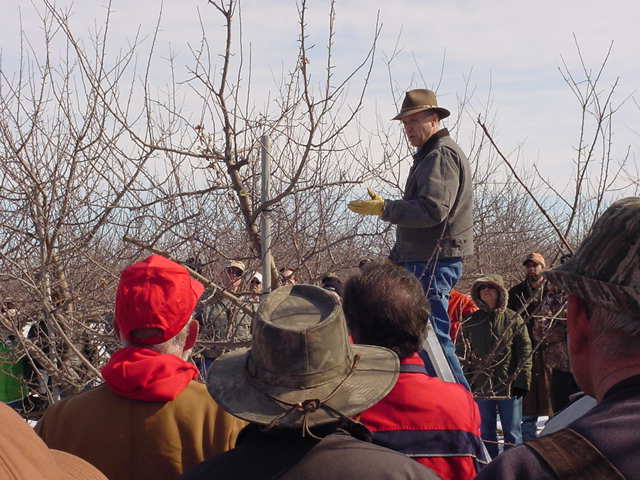 10TH annual fruit tree pruning workshopWith Bob Tritten, MSU Extension Fruit Educator for Southeast Michigan3-hour intensive training and practiceLearn basic care of fruit treesLearn to prune old trees, young trees, apples, pears, stone fruitsPruning to get good production every yearFertilizing, varmint and deer protectionPlanting techniques and pairing trees for better pollinationWednesday, March 13th from 8:30 to NoonSaginaw Valley Research and Extension Center3775 S Reese Rd Frankenmuth 48734(½ a mile south of M-46 on Reese Rd) RSVP to Tuscola CD at 989-673-8174 ext. 3Free of Charge-2019 Tree Order Forms will be available